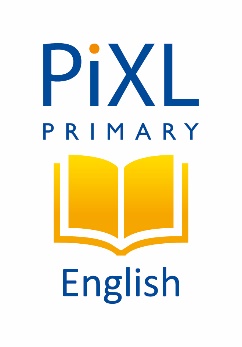 Editing SpellingText 1Commissioned by The PiXL Club Ltd.Example 2017 © Copyright The PiXL Club Limited, 2017Editing for Spelling: Text 1Top tips:Read through for common errors (e.g. whith, thay) & grammar errors (e.g. your / you’re)Use rules to check spellings (e.g. dimed or dimmed; happiness or happyness)Look out for tricky words that you might need to use a dictionary to checkUnderline 6 errors in the text below‘I think we’d better be geting back now,’ said Alan.‘Oh come on,’ protested Beth. ‘We’ve still got plenty of time. I’ve got somethink really cool to show you.’In a star system many, many light-years away, Alan and Beth, a couple of young Zarkians (alien beings, for want of a better term), were taking their parents’ Galaxy Hopper spacecraft for a quick spin before supper. Actualy, they weren’t really named Alan and Beth (we Earthlings couldn’t pronounce their names if we tryed) but it does help to call them something. Nor did they ‘say’ anything: they comunicatd by projecting there thoughts into each other’s minds. Oh, and their ‘spacecraft’ was nothing like any spaceship you could ever imagine, but that’s not your fault.Write the corrections belowThink: Why must they be spelt like this?What do they say at the moment?Which rules can you use to help?1. _____________________________________  2. _____________________________________  3. _____________________________________  4. _____________________________________5. _____________________________________  6. _____________________________________  Dictionary workChoose two tricky words that you would need to check the spelling of in the dictionary.  Write their definitions below as well as the spelling of at least one linked word (e.g. thought, thoughtful). Word 1: _________________________________Definition: _______________________________________________________________________________________________________________Linked word(s): ___________________________________________________________________Word 2: _________________________________Definition: _______________________________________________________________________________________________________________Linked word(s): ___________________________________________________________________Answers: Editing for Spelling: Text 1‘I think we’d better be geting back now,’ said Alan.‘Oh come on,’ protested Beth. ‘We’ve still got plenty of time. I’ve got somethink really cool to show you.’In a star system many, many light-years away, Alan and Beth, a couple of young Zarkians (alien beings, for want of a better term), were taking their parents’ Galaxy Hopper spacecraft for a quick spin before supper. Actualy, they weren’t really named Alan and Beth (we Earthlings couldn’t pronounce their names if we tryed) but it does help to call them something. Nor did they ‘say’ anything: they comunicatd by projecting there thoughts into each other’s minds. Oh, and their ‘spacecraft’ was nothing like any spaceship you could ever imagine, but that’s not your fault.Corrections & Explanations:1. getting – rules error: double the ‘t’ to stop the vowel saying its name (getting not geting).2. something – common error: you can show someone a thing but not a think.3. actually – rules error: the root word actual ends in the letter ‘l’ and you then add the suffix ly.4. tried – rules error: you usually change the ‘y’ at the end of the root word to an ‘i' when you add a suffix.5. communicated – tricky word: Year 5/6 spelling list word: ‘comm’ has two ‘m’s (same as committee) and the past tense suffix is spelt ed.  Use a dictionary to help check if needed.6. their – grammar error: their for belonging, not there as in here and there